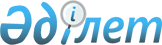 О внесении изменений в решение Акмолинского областного маслихата от 11 декабря 2020 года № 6С-52-2 "Об областном бюджете на 2021-2023 годы"Решение Акмолинского областного маслихата от 26 апреля 2021 года № 7С-3-3. Зарегистрировано Департаментом юстиции Акмолинской области 28 апреля 2021 года № 8453
      В соответствии с пунктом 4 статьи 106 Бюджетного кодекса Республики Казахстан, с подпунктом 1) пункта 1 статьи 6 Закона Республики Казахстан "О местном государственном управлении и самоуправлении в Республике Казахстан", Акмолинский областной маслихат РЕШИЛ:
      1. Внести в решение Акмолинского областного маслихата "Об областном бюджете на 2021-2023 годы" от 11 декабря 2020 года № 6С-52-2 (зарегистрировано в Реестре государственной регистрации нормативных правовых актов № 8254) следующие изменения:
      пункт 1 изложить в новой редакции:
      "1. Утвердить областной бюджет на 2021-2023 годы, согласно приложениям 1, 2 и 3 соответственно, в том числе на 2021 год в следующих объемах:
      1) доходы – 348 756 110,7 тысяч тенге, в том числе:
      налоговые поступления – 29 983 190,0 тысяч тенге;
      неналоговые поступления – 3 953 125,5 тысяч тенге;
      поступления трансфертов – 314 819 795,2 тысячи тенге;
      2) затраты – 362 444 027,2 тысячи тенге;
      3) чистое бюджетное кредитование – 3 989 277,0 тысяч тенге, в том числе:
      бюджетные кредиты – 7 681 963,0 тысячи тенге;
      погашение бюджетных кредитов – 3 692 686,0 тысяч тенге;
      4) сальдо по операциям с финансовыми активами – 0,0 тысяч тенге;
      5) дефицит (профицит) бюджета – -17 677 193,5 тысяч тенге;
      6) финансирование дефицита (использование профицита) бюджета – 17 677 193,5 тысяч тенге.";
      приложение 1 к указанному решению изложить в новой редакции согласно приложению к настоящему решению.
      2. Настоящее решение вступает в силу со дня государственной регистрации в Департаменте юстиции Акмолинской области и вводится в действие с 1 января 2021 года.
      "СОГЛАСОВАНО" Областной бюджет на 2021 год
					© 2012. РГП на ПХВ «Институт законодательства и правовой информации Республики Казахстан» Министерства юстиции Республики Казахстан
				
      Председатель сессии
Акмолинского областного
маслихата

Е.Мащинская

      Секретарь Акмолинского
областного маслихата

М.Балпан

      Акимат Акмолинской области

      Государственное учреждение
"Управление экономики
и бюджетного планирования
Акмолинской области"
Приложение к решению
Акмолинского областного
маслихата от 26 апреля
2021 года № 7С-3-3Приложение 1 к решению
Акмолинского областного
маслихата от 11 декабря
2020 года № 6С-52-2
Категория
Категория
Категория
Категория
Сумма, тысяч тенге
Класс
Класс
Класс
Сумма, тысяч тенге
Подкласс
Подкласс
Сумма, тысяч тенге
Наименование
Сумма, тысяч тенге
1
2
3
4
5
I. ДОХОДЫ
348 756 110,7
1
Налоговые поступления
29 983 190,0
01
Подоходный налог
26 330 871,0
1
Корпоративный подоходный налог
4 683 416,0
2
Индивидуальный подоходный налог
21 647 455,0
05
Внутренние налоги на товары, работы и услуги
3 652 319,0
3
Поступления за использование природных и других ресурсов
3 602 372,0
4
Сборы за ведение предпринимательской и профессиональной деятельности
49 947,0
2
Неналоговые поступления
3 953 125,5
01
Доходы от государственной собственности
1 586 203,0
1
Поступления части чистого дохода государственных предприятий
4 756,0
4
Доходы на доли участия в юридических лицах, находящиеся в государственной собственности
450,0
5
Доходы от аренды имущества, находящегося в государственной собственности
73 162,0
6
Вознаграждения за размещение бюджетных средств на банковских счетах
2 000,0
7
Вознаграждения по кредитам, выданным из государственного бюджета
1 505 835,0
02
Поступления от реализации товаров (работ, услуг) государственными учреждениями, финансируемыми из государственного бюджета
317,0
1
Поступления от реализации товаров (работ, услуг) государственными учреждениями, финансируемыми из государственного бюджета
317,0
03
Поступления денег от проведения государственных закупок, организуемых государственными учреждениями, финансируемыми из государственного бюджета
8 006,0
1
Поступления денег от проведения государственных закупок, организуемых государственными учреждениями, финансируемыми из государственного бюджета
8 006,0
04
Штрафы, пени, санкции, взыскания, налагаемые государственными учреждениями, финансируемыми из государственного бюджета, а также содержащимися и финансируемыми из бюджета (сметы расходов) Национального Банка Республики Казахстан
642 915,0
1
Штрафы, пени, санкции, взыскания, налагаемые государственными учреждениями, финансируемыми из государственного бюджета, а также содержащимися и финансируемыми из бюджета (сметы расходов) Национального Банка Республики Казахстан, за исключением поступлений от организаций нефтяного сектора и в Фонд компенсации потерпевшим
642 915,0
06
Прочие неналоговые поступления 
1 715 684,5
1
Прочие неналоговые поступления 
1 715 684,5
4
Поступления трансфертов
314 819 795,2
01
Трансферты из нижестоящих органов государственного управления
70 854 401,2
2
Трансферты из районных (городов областного значения) бюджетов
70 854 401,2
02
Трансферты из вышестоящих органов государственного управления
243 965 394,0
1
Трансферты из республиканского бюджета
243 965 394,0
Функциональная группа
Функциональная группа
Функциональная группа
Функциональная группа
Сумма
Администратор бюджетных программ
Администратор бюджетных программ
Администратор бюджетных программ
Сумма
Программа
Программа
Сумма
Наименование
Сумма
1
2
3
4
5
II. ЗАТРАТЫ
362 444 027,2
01
Государственные услуги общего характера
7 647 925,4
110
Аппарат маслихата области
73 739,7
001
Услуги по обеспечению деятельности маслихата области
70 693,7
003
Капитальные расходы государственного органа
3 046,0
120
Аппарат акима области
2 927 940,9
001
Услуги по обеспечению деятельности акима области
2 203 134,5
004
Капитальные расходы государственного органа
57 823,0
007
Капитальные расходы подведомственных государственных учреждений и организаций
497 344,6
009
Обеспечение и проведение выборов акимов городов районного значения, сел, поселков, сельских округов
7 023,0
113
Целевые текущие трансферты нижестоящим бюджетам
162 615,8
257
Управление финансов области
89 425,0
001
Услуги по реализации государственной политики в области исполнения местного бюджета и управления коммунальной собственностью
89 425,0
258
Управление экономики и бюджетного планирования области
3 758 191,5
001
Услуги по реализации государственной политики в области формирования и развития экономической политики, системы государственного планирования
3 712 673,5
113
Целевые текущие трансферты нижестоящим бюджетам
45 518,0
263
Управление внутренней политики области
91 659,2
075
Обеспечение деятельности Ассамблеи народа Казахстана области
91 659,2
265
Управление предпринимательства и промышленности области
172 894,2
001
Услуги по реализации государственной политики на местном уровне в области развития предпринимательства и промышленности
166 785,7
002
Капитальные расходы государственного органа
6 108,5
269
Управление по делам религий области
135 026,4
001
Услуги по реализации государственной политики в сфере религиозной деятельности на местном уровне
49 499,9
003
Капитальные расходы государственного органа
4 886,0
005
Изучение и анализ религиозной ситуации в регионе
80 640,5
282
Ревизионная комиссия области
278 566,2
001
Услуги по обеспечению деятельности ревизионной комиссии области
278 566,2
733
Управление по государственным закупкам и коммунальной собственности области
120 482,3
001
Услуги по реализации государственной политики в области управления государственных активов и закупок на местном уровне
111 387,3
004
Приватизация, управление коммунальным имуществом, постприватизационная деятельность и регулирование споров, связанных с этим
9 095,0
02
Оборона
789 981,7
120
Аппарат акима области
433 971,6
010
Мероприятия в рамках исполнения всеобщей воинской обязанности
129 405,6
012
Мобилизационная подготовка и мобилизация областного масштаба
304 566,0
287
Территориальный орган, уполномоченных органов в области чрезвычайных ситуаций природного и техногенного характера, гражданской обороны, финансируемый из областного бюджета
356 010,1
002
Капитальные расходы территориального органа и подведомственных государственных учреждений
283 543,1
004
Предупреждение и ликвидация чрезвычайных ситуаций областного масштаба
72 467,0
03
Общественный порядок, безопасность, правовая, судебная, уголовно-исполнительная деятельность
9 188 479,7
252
Исполнительный орган внутренних дел, финансируемый из областного бюджета
8 712 846,4
001
Услуги по реализации государственной политики в области обеспечения охраны общественного порядка и безопасности на территории области
7 098 912,1
003
Поощрение граждан, участвующих в охране общественного порядка
5 268,0
006
Капитальные расходы государственного органа
1 608 666,3
271
Управление строительства области
475 633,3
053
Строительство объектов общественного порядка и безопасности
475 633,3
04
Образование
144 438 729,0
120
Аппарат акима области
1 773,0
019
Обучение участников избирательного процесса
1 773,0
253
Управление здравоохранения области
691 373,0
003
Повышение квалификации и переподготовка кадров
14 490,0
043
Подготовка специалистов в организациях технического и профессионального, послесреднего образования
387 263,0
057
Подготовка специалистов с высшим, послевузовским образованием и оказание социальной поддержки обучающимся
289 620,0
261
Управление образования области
129 242 926,2
001
Услуги по реализации государственной политики на местном уровне в области образования
453 086,2
003
Общеобразовательное обучение по специальным образовательным учебным программам
1 641 456,4
004
Информатизация системы образования в государственных организациях образования 
702 243,9
005
Приобретение и доставка учебников, учебно-методических комплексов для областных государственных учреждений образования
1 119 661,0
006
Общеобразовательное обучение одаренных детей в специализированных организациях образования
995 290,9
007
Проведение школьных олимпиад, внешкольных мероприятий и конкурсов областного, районного (городского) масштабов
907 563,4
011
Обследование психического здоровья детей и подростков и оказание психолого-медико-педагогической консультативной помощи населению
590 679,2
024
Подготовка специалистов в организациях технического и профессионального образования
10 376 049,4
029
Методическое и финансовое сопровождение системы образования
387 181,2
052
Повышение квалификации, подготовка и переподготовка кадров в рамках Государственной программы развития продуктивной занятости и массового предпринимательства на 2017 – 2021 годы "Еңбек"
2 509 963,0
055
Дополнительное образование для детей и юношества
2 348 940,3
057
Подготовка специалистов с высшим, послевузовским образованием и оказание социальной поддержки обучающимся
411 696,0
067
Капитальные расходы подведомственных государственных учреждений и организаций
6 785 617,0
080
Реализация инициативы Фонда Нурсултана Назарбаева на выявление и поддержку талантов "EL UMITI"
89 512,0
081
Дошкольное воспитание и обучение
632 654,0
082
Общеобразовательное обучение в государственных организациях начального, основного и общего среднего образования
67 450 306,3
083
Организация бесплатного подвоза учащихся до ближайшей школы и обратно в сельской местности
60 819,0
086
Выплата единовременных денежных средств казахстанским гражданам, усыновившим (удочерившим) ребенка (детей)-сироту и ребенка (детей), оставшегося без попечения родителей
9 297,0
087
Ежемесячные выплаты денежных средств опекунам (попечителям) на содержание ребенка-сироты (детей-сирот), и ребенка (детей), оставшегося без попечения родителей
452 227,0
089
Организация профессионального обучения
294 092,0
202
Реализация государственного образовательного заказа в дошкольных организациях образования
15 035 205,0
203
Реализация подушевого финансирования в государственных организациях среднего образования
15 989 386,0
271
Управление строительства области
11 136 988,6
037
Строительство и реконструкция объектов дошкольного воспитания и обучения
1 902 180,1
086
Строительство и реконструкция объектов начального, основного среднего и общего среднего образования
7 124 094,7
099
Строительство и реконструкция объектов технического, профессионального и послесреднего образования
2 110 713,8
285
Управление физической культуры и спорта области
3 365 668,2
006
Дополнительное образование для детей и юношества по спорту
2 850 802,4
007
Общеобразовательное обучение одаренных в спорте детей в специализированных организациях образования
514 865,8
05
Здравоохранение
5 295 519,4
253
Управление здравоохранения области
5 252 688,7
001
Услуги по реализации государственной политики на местном уровне в области здравоохранения
159 197,8
006
Услуги по охране материнства и детства
166 169,0
007
Пропаганда здорового образа жизни
44 001,0
008
Реализация мероприятий по профилактике и борьбе со СПИД в Республике Казахстан
120 354,0
016
Обеспечение граждан бесплатным или льготным проездом за пределы населенного пункта на лечение
3 007,0
018
Информационно-аналитические услуги в области здравоохранения
22 442,0
027
Централизованный закуп и хранение вакцин и других медицинских иммунобиологических препаратов для проведения иммунопрофилактики населения
1 480 884,0
029
Областные базы специального медицинского снабжения
110 928,3
030
Капитальные расходы государственных органов здравоохранения 
2 685,0
033
Капитальные расходы медицинских организаций здравоохранения
2 226 820,6
039
Оказание амбулаторно-поликлинических услуг и медицинских услуг субъектами сельского здравоохранения, за исключением оказываемой за счет средств республиканского бюджета, и оказание услуг Call-центрами
38 081,0
041
Дополнительное обеспечение гарантированного объема бесплатной медицинской помощи по решению местных представительных органов областей
154 099,0
042
Проведение медицинской организацией мероприятий, снижающих половое влечение, осуществляемые на основании решения суда
435,0
050
Возмещение лизинговых платежей по санитарному транспорту, медицинским изделиям, требующие сервисного обслуживания, приобретенных на условиях финансового лизинга
523 585,0
051
Услуги по реализации мероприятия по предупреждению распространения коронавирусной инфекции COVID-19
200 000,0
271
Управление строительства области
42 830,7
038
Строительство и реконструкция объектов здравоохранения
42 830,7
06
Социальная помощь и социальное обеспечение
11 001 608,5
256
Управление координации занятости и социальных программ области
8 633 894,7
001
Услуги по реализации государственной политики на местном уровне в области обеспечения занятости и реализации социальных программ для населения
138 022,7
002
Предоставление специальных социальных услуг для престарелых и инвалидов в медико-социальных учреждениях (организациях) общего типа, в центрах оказания специальных социальных услуг, в центрах социального обслуживания
1 013 655,5
003
Социальная поддержка инвалидов
228 516,5
013
Предоставление специальных социальных услуг для инвалидов с психоневрологическими заболеваниями, в психоневрологических медико-социальных учреждениях (организациях), в центрах оказания специальных социальных услуг, в центрах социального обслуживания
1 645 609,9
015
Предоставление специальных социальных услуг для детей-инвалидов с психоневрологическими патологиями в детских психоневрологических медико-социальных учреждениях (организациях), в центрах оказания специальных социальных услуг, в центрах социального обслуживания
296 132,4
053
Услуги по замене и настройке речевых процессоров к кохлеарным имплантам
15 015,0
067
Капитальные расходы подведомственных государственных учреждений и организаций
131 440,0
113
Целевые текущие трансферты нижестоящим бюджетам
5 165 502,7
261
Управление образования области
1 309 849,5
015
Социальное обеспечение сирот, детей, оставшихся без попечения родителей
1 101 270,5
092
Содержание ребенка (детей), переданного патронатным воспитателям
188 887,0
201
Государственная поддержка по содержанию детей-сирот и детей, оставшихся без попечения родителей, в детских домах семейного типа и приемных семьях
19 692,0
263
Управление внутренней политики области
25 632,0
077
Обеспечение прав и улучшение качества жизни инвалидов в Республике Казахстан
25 632,0
270
Управление по инспекции труда области
89 709,9
001
Услуги по реализации государственной политики в области регулирования трудовых отношений на местном уровне
85 149,9
003
Капитальные расходы государственного органа
4 560,0
271
Управление строительства области
942 522,4
039
Строительство и реконструкция объектов социального обеспечения
942 522,4
07
Жилищно-коммунальное хозяйство
27 957 322,0
271
Управление строительства области
57 855,0
012
Проектирование и (или) строительство, реконструкция жилья коммунального жилищного фонда
18 395,0
098
Приобретение жилья коммунального жилищного фонда
39 460,0
279
Управление энергетики и жилищно-коммунального хозяйства области
27 899 467,0
001
Услуги по реализации государственной политики на местном уровне в области энергетики и жилищно-коммунального хозяйства
93 927,0
005
Капитальные расходы государственного органа 
500,0
032
Субсидирование стоимости услуг по подаче питьевой воды из особо важных групповых и локальных систем водоснабжения, являющихся безальтернативными источниками питьевого водоснабжения
1 405 460,0
113
Целевые текущие трансферты нижестоящим бюджетам
7 220 195,4
114
Целевые трансферты на развитие нижестоящим бюджетам
19 179 384,6
08
Культура, спорт, туризм и информационное пространство
10 192 228,4
263
Управление внутренней политики области
1 221 891,0
001
Услуги по реализации государственной внутренней политики на местном уровне
328 754,9
003
Реализация мероприятий в сфере молодежной политики
252 381,9
007
Услуги по проведению государственной информационной политики
570 931,1
010
Развитие государственного языка и других языков народа Казахстана
66 355,1
032
Капитальные расходы подведомственных государственных учреждений и организаций
3 468,0
271
Управление строительства области
215 000,0
017
Развитие объектов спорта
215 000,0
273
Управление культуры, архивов и документации области
4 044 408,0
001
Услуги по реализации государственной политики на местном уровне в области культуры и управления архивным делом
87 902,9
005
Поддержка культурно-досуговой работы
292 202,9
007
Обеспечение сохранности историко-культурного наследия и доступа к ним
562 453,8
008
Поддержка театрального и музыкального искусства
833 530,0
009
Обеспечение функционирования областных библиотек
140 488,4
010
Обеспечение сохранности архивного фонда
479 575,6
032
Капитальные расходы подведомственных государственных учреждений и организаций
292 816,0
113
Целевые текущие трансферты нижестоящим бюджетам
1 355 438,4
284
Управление туризма области
146 874,5
001
Услуги по реализации государственной политики на местном уровне в сфере туризма
60 764,3
004
Регулирование туристической деятельности
86 110,2
285
Управление физической культуры и спорта области
4 564 054,9
001
Услуги по реализации государственной политики на местном уровне в сфере физической культуры и спорта
76 881,3
002
Проведение спортивных соревнований на областном уровне
112 385,0
003
Подготовка и участие членов областных сборных команд по различным видам спорта на республиканских и международных спортивных соревнованиях
3 883 269,8
005
Капитальные расходы государственного органа
6 255,0
032
Капитальные расходы подведомственных государственных учреждений и организаций
169 165,0
113
Целевые текущие трансферты нижестоящим бюджетам
316 098,8
09
Топливно-энергетический комплекс и недропользование
912 756,0
279
Управление энергетики и жилищно-коммунального хозяйства области
912 756,0
050
Субсидирование затрат энергопроизводящих организаций на приобретение топлива для бесперебойного проведения отопительного сезона
339 352,0
081
Организация и проведение поисково-разведочных работ на подземные воды для хозяйственно-питьевого водоснабжения населенных пунктов
573 404,0
10
Сельское, водное, лесное, рыбное хозяйство, особо охраняемые природные территории, охрана окружающей среды и животного мира, земельные отношения
38 052 534,1
251
Управление земельных отношений области
266 948,3
001
Услуги по реализации государственной политики в области регулирования земельных отношений на территории области
56 993,3
010
Капитальные расходы государственного органа
5 370,0
113
Целевые текущие трансферты нижестоящим бюджетам
204 585,0
254
Управление природных ресурсов и регулирования природопользования области
2 334 417,8
001
Услуги по реализации государственной политики в сфере охраны окружающей среды на местном уровне
87 274,2
005
Охрана, защита, воспроизводство лесов и лесоразведение
1 226 490,1
006
Охрана животного мира
41 501,0
008
Мероприятия по охране окружающей среды
599 106,7
009
Создание лесонасаждений вдоль автомобильной дороги "Астана-Щучинск" на участках "Шортанды-Щучинск"
60 157,0
013
Капитальные расходы государственного органа
13 875,8
032
Капитальные расходы подведомственных государственных учреждений и организаций
306 013,0
255
Управление сельского хозяйства области
33 465 665,1
001
Услуги по реализации государственной политики на местном уровне в сфере сельского хозяйства
149 908,5
002
Субсидирование развития семеноводства
751 235,7
003
Капитальные расходы государственного органа
2 142,6
008
Субсидирование стоимости пестицидов, биоагентов (энтомофагов), предназначенных для проведения обработки против вредных и особо опасных вредных организмов с численностью выше экономического порога вредоносности и карантинных объектов
8 027 718,0
018
Обезвреживание пестицидов (ядохимикатов)
2 977,3
029
Мероприятия по борьбе с вредными организмами сельскохозяйственных культур
59 991,0
045
Определение сортовых и посевных качеств семенного и посадочного материала
140 794,0
046
Государственный учет и регистрация тракторов, прицепов к ним, самоходных сельскохозяйственных, мелиоративных и дорожно-строительных машин и механизмов
8 480,0
047
Субсидирование стоимости удобрений (за исключением органических)
3 171 368,0
050
Возмещение части расходов, понесенных субъектом агропромышленного комплекса, при инвестиционных вложениях
11 990 000,0
051
Субсидирование в рамках гарантирования и страхования займов субъектов агропромышленного комплекса
300 000,0
053
Субсидирование развития племенного животноводства, повышение продуктивности и качества продукции животноводства
4 594 433,0
055
Субсидирование процентной ставки по кредитным и лизинговым обязательствам в рамках направления по финансовому оздоровлению субъектов агропромышленного комплекса
196 701,0
056
Субсидирование ставок вознаграждения при кредитовании, а также лизинге на приобретение сельскохозяйственных животных, техники и технологического оборудования
3 312 101,0
057
Субсидирование затрат перерабатывающих предприятий на закуп сельскохозяйственной продукции для производства продуктов ее глубокой переработки в сфере животноводства
697 815,0
060
Частичное гарантирование по микрокредитам в рамках Государственной программы развития продуктивной занятости и массового предпринимательства на 2017 – 2021 годы "Еңбек"
50 000,0
061
Субсидирование операционных затрат микрофинансовых организаций в рамках Государственной программы развития продуктивной занятости и массового предпринимательства на 2017 – 2021 годы "Еңбек"
10 000,0
265
Управление предпринимательства и промышленности области
431 000,0
025
Кредитование специализированных организаций для реализации механизмов стабилизации цен на социально значимые продовольственные товары
223 000,0
035
Формирование региональных стабилизационных фондов продовольственных товаров
208 000,0
271
Управление строительства области
83 385,0
020
Развитие объектов сельского хозяйства
83 385,0
719
Управление ветеринарии области
1 402 564,6
001
Услуги по реализации государственной политики на местном уровне в сфере ветеринарии
221 417,6
009
Организация санитарного убоя больных животных
15 000,0
010
Организация отлова и уничтожения бродячих собак и кошек
39 000,0
011
Возмещение владельцам стоимости обезвреженных (обеззараженных) и переработанных без изъятия животных, продукции и сырья животного происхождения, представляющих опасность для здоровья животных и человека
76 465,0
013
Проведение мероприятий по идентификации сельскохозяйственных животных
40 000,0
014
Проведение противоэпизоотических мероприятий
931 895,0
028
Услуги по транспортировке ветеринарных препаратов до пункта временного хранения
3 645,0
030
Централизованный закуп ветеринарных препаратов по профилактике и диагностике энзоотических болезней животных, услуг по их профилактике и диагностике, организация их хранения и транспортировки (доставки) 
75 142,0
725
Управление по контролю за использованием и охраной земель области
68 553,3
001
Услуги по реализации государственной политики на местном уровне в сфере контроля за использованием и охраной земель
66 814,3
003
Капитальные расходы государственного органа
1 739,0
11
Промышленность, архитектурная, градостроительная и строительная деятельность
8 746 078,8
271
Управление строительства области
8 517 805,2
001
Услуги по реализации государственной политики на местном уровне в области строительства
96 604,0
005
Капитальные расходы государственного органа
3 468,0
114
Целевые трансферты на развитие нижестоящим бюджетам
8 417 733,2
272
Управление архитектуры и градостроительства области
173 463,5
001
Услуги по реализации государственной политики в области архитектуры и градостроительства на местном уровне
40 791,2
004
Капитальные расходы государственного органа 
1 526,0
113
Целевые текущие трансферты нижестоящим бюджетам
131 146,3
724
Управление государственного архитектурно-строительного контроля области
54 810,1
001
Услуги по реализации государственной политики на местном уровне в сфере государственного архитектурно-строительного контроля
53 670,1
003
Капитальные расходы государственного органа
1 140,0
12
Транспорт и коммуникации
24 447 631,4
268
Управление пассажирского транспорта и автомобильных дорог области
24 447 631,4
001
Услуги по реализации государственной политики на местном уровне в области транспорта и коммуникаций
64 994,0
002
Развитие транспортной инфраструктуры
217 356,3
003
Обеспечение функционирования автомобильных дорог
1 160 000,0
028
Реализация приоритетных проектов транспортной инфраструктуры
6 681 752,0
113
Целевые текущие трансферты нижестоящим бюджетам
10 703 982,5
114
Целевые трансферты на развитие нижестоящим бюджетам
5 619 546,6
13
Прочие
9 509 203,5
253
Управление здравоохранения области
232 330,0
096
Выполнение государственных обязательств по проектам государственно-частного партнерства
232 330,0
257
Управление финансов области
653 398,0
012
Резерв местного исполнительного органа области
653 398,0
258
Управление экономики и бюджетного планирования области
783 584,9
003
Разработка или корректировка, а также проведение необходимых экспертиз технико-экономических обоснований местных бюджетных инвестиционных проектов и конкурсных документаций проектов государственно-частного партнерства, концессионных проектов, консультативное сопровождение проектов государственно-частного партнерства и концессионных проектов
783 584,9
261
Управление образования области
404 539,0
079
Реализация мероприятий по социальной и инженерной инфраструктуре в сельских населенных пунктах в рамках проекта "Ауыл-Ел бесігі"
404 539,0
265
Управление предпринимательства и промышленности области
3 632 166,0
004
Поддержка частного предпринимательства в рамках Государственной программы поддержки и развития бизнеса "Дорожная карта бизнеса-2025"
100 000,0
014
Субсидирование процентной ставки по кредитам в рамках Государственной программы поддержки и развития бизнеса "Дорожная карта бизнеса - 2025"
2 904 376,0
015
Частичное гарантирование кредитов малому и среднему бизнесу в рамках Государственной программы поддержки и развития бизнеса "Дорожная карта бизнеса - 2025"
517 895,0
027
Частичное гарантирование по микрокредитам в рамках Государственной программы развития продуктивной занятости и массового предпринимательства на 2017 – 2021 годы "Еңбек"
70 895,0
082
Предоставление государственных грантов молодым предпринимателям для реализации новых бизнес-идей в рамках Государственной программы поддержки и развития бизнеса "Дорожная карта бизнеса-2025"
39 000,0
268
Управление пассажирского транспорта и автомобильных дорог области
17 886,0
096
Выполнение государственных обязательств по проектам государственно-частного партнерства
17 886,0
271
Управление строительства области
3 464 716,1
051
Развитие индустриальной инфраструктуры в рамках Государственной программы поддержки и развития бизнеса "Дорожная карта бизнеса-2025"
563 156,0
072
Развитие социальной и инженерной инфраструктуры окраин городов
2 901 560,1
279
Управление энергетики и жилищно-коммунального хозяйства области
320 583,5
024
Развитие индустриальной инфраструктуры в рамках Государственной программы поддержки и развития бизнеса "Дорожная карта бизнеса-2025"
171 911,5
096
Выполнение государственных обязательств по проектам государственно-частного партнерства
148 672,0
14
Обслуживание долга
2 131 669,0
257
Управление финансов области
2 131 669,0
004
Обслуживание долга местных исполнительных органов 
2 127 674,0
016
Обслуживание долга местных исполнительных органов по выплате вознаграждений и иных платежей по займам из республиканского бюджета
3 995,0
15
Трансферты
62 132 360,3
257
Управление финансов области
62 132 360,3
007
Субвенции
50 865 589,0
011
Возврат неиспользованных (недоиспользованных) целевых трансфертов
1 351 885,5
024
Целевые текущие трансферты из нижестоящего бюджета на компенсацию потерь вышестоящего бюджета в связи с изменением законодательства
9 914 884,0
052
Возврат сумм неиспользованных (недоиспользованных) целевых трансфертов на развитие, выделенных в истекшем финансовом году, разрешҰнных доиспользовать по решению Правительства Республики Казахстан
1,8
III. Чистое бюджетное кредитование
3 989 277,0
Бюджетные кредиты
7 681 963,0
06
Социальная помощь и социальное обеспечение
700 000,0
271
Управление строительства области
700 000,0
088
Кредитование районных (городов областного значения) бюджетов для финансирования мер в рамках Дорожной карты занятости
700 000,0
07
Жилищно-коммунальное хозяйство
3 413 290,0
271
Управление строительства области
3 413 290,0
009
Кредитование районных (городов областного значения) бюджетов на проектирование и (или) строительство жилья
3 413 290,0
10
Сельское, водное, лесное, рыбное хозяйство, особо охраняемые природные территории, охрана окружающей среды и животного мира, земельные отношения
2 683 616,0
255
Управление сельского хозяйства области
1 200 000,0
037
Предоставление бюджетных кредитов для содействия развитию предпринимательства в рамках Государственной программы развития продуктивной занятости и массового предпринимательства на 2017 – 2021 годы "Еңбек"
1 200 000,0
258
Управление экономики и бюджетного планирования области
1 483 616,0
007
Бюджетные кредиты местным исполнительным органам для реализации мер социальной поддержки специалистов
1 483 616,0
13
Прочие
885 057,0
265
Управление предпринимательства и промышленности области
885 057,0
069
Кредитование на содействие развитию предпринимательства в областных центрах и моногородах
885 057,0
Погашение бюджетных кредитов
3 692 686,0
5
Погашение бюджетных кредитов
3 692 686,0
01
Погашение бюджетных кредитов
3 692 686,0
1
Погашение бюджетных кредитов, выданных из государственного бюджета
3 692 686,0
IV. Сальдо по операциям с финансовыми активами 
0,0
V. Дефицит (профицит) бюджета 
-17 677 193,5
VI. Финансирование дефицита (использование профицита) бюджета
17 677 193,5